ระเบียบและข้อบังคับการแข่งขันการแข่งขันกีฬาเทควันโดต้านภัยยาเสพติด เทิดพระเกียรติเฉลิมพระชนมพรรษา 93 พรรษาสมเด็จพระนางเจ้าสิริกิติ์ พระบรมราชินีนารถ พระบรมราชชนนีพันปีหลวงวันเสาร์ ที่ 3 สิงหาคม 2567  ณ  หอประชุมลีลาวดี(ห้องปรับอากาศ)โรงเรียนประภัสสรวิทยา อ.เมือง จ.ชลบุรี 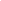 	เพื่อให้การดำเนินงานการจัดการแข่งขันกีฬาเทควันโดต้ายภัยยาเสพติด เทิดพระเกียรติเฉลิมพระชนมพรรษา 93 พรรษา  สมเด็จพระนางเจ้าสิริกิติ์ พระบรมราชินีนารถ พระบรมราชชนนีพันปีหลวง เป็นไปด้วยความเรียบร้อย จึงเห็นควรกำหนดระเบียบและข้อบังคับการแข่งขันขึ้นดังนี้ข้อที่ 1 ประเภทการแข่งขัน	การแข่งขันนี้เรียกว่า การแข่งขันกีฬาเทควันโดต้านภัยยาเสพติด เทิดพระเกียรติเฉลิมพระชนมพรรษา 93 พรรษาสมเด็จพระนางเจ้าสิริกิติ์ พระบรมราชินีนารถ พระบรมราชชนนีพันปีหลวง โดยมีกำหนดการแข่งขันวันเสาร์  ที่ 3 สิงหาคม 2567  ณ  หอประชุมลีลาวดี(ห้องปรับอากาศ)โรงเรียนประภัสสรวิทยา อ.เมือง จ.ชลบุรี ข้อที่ 2 คณะกรรมการอำนวยการจัดการแข่งขัน	 ชมรมกีฬาจักรกฤษณ์เทควันโด โดย จ.ส.อ. จักรกฤษณ์  ณ มหาไชย ร่วมกับ โรงเรียนประภัสสรวิทยาข้อที่ 3 คณะกรรมการจัดการแข่งขัน                                                                                  	ได้ตั้งคณะกรรมการจัดการแข่งขันคณะหนึ่ง ประกอบด้วยประธาน รองประธาน เลขานุการ และคณะกรรมการอื่นๆตามความเหมาะสม และให้ใช้กติกาการแข่งขันซึ่งกำหนดโดยสมาพันธ์เทควันโดโลกข้อที่ 4 ประเภทรุ่นที่จัดให้มีการแข่งขัน                                                                           4.1 ประเภทยุวชน	ชาย,หญิง	อายุไม่เกิน 6 ปี	(เกิด พ.ศ. 2560 เป็นต้นไป) OPEN, มือใหม่, มือพิเศษ4.2 ประเภทยุวชน	ชาย,หญิง	อายุ 7-8 ปี	(เกิด พ.ศ. 2558-2559)	   OPEN, มือใหม่, มือพิเศษ4.3 ประเภทยุวชน	ชาย,หญิง	อายุ 9-10 ปี	(เกิด พ.ศ. 2556-2557)	   OPEN, มือใหม่, มือพิเศษ4.4 ประเภทยุวชน	ชาย,หญิง	อายุ 11-12 ปี	(เกิด พ.ศ. 2554-2555)	   OPEN, มือใหม่, มือพิเศษ                                                                                                      4.5 ประเภทยุวชน	ชาย,หญิง	อายุ 13-14 ปี	(เกิด พ.ศ. 2552-2553)	   OPEN, มือใหม่, มือพิเศษ4.6 ประเภทเยาวชน	ชาย,หญิง	อายุ 15-17 ปี	(เกิด พ.ศ. 2549-2551)	   OPEN, มือใหม่, มือพิเศษ**หมายเหตุ**             OPEN    Class A	มือใหม่  Clasa B - สายเหลืองไม่เกินสายเขียว และผ่านการแข่งขันไม่เกิน 2 ครั้งมือพิเศษ Class C (ไม่เตะศีรษะทุกกรณี)	- สายเหลือง และไม่เคยแข่งขันแม้แต่ครั้งเดียว                                                                        -2-ข้อที่ 5 ตารางรุ่นการแข่งขัน5.1 ประเภทยุวชน  ชาย,หญิง  อายุไม่เกิน 6 ปี	(เกิด พ.ศ. 2561 เป็นต้นไป)     มือใหม่, มือพิเศษ5.2 ประเภทยุวชน  ชาย,หญิง  อายุ 7-8 ปี (เกิด พ.ศ. 2559-2560)                    มือใหม่, มือพิเศษ5.3 ประเภทยุวชน  ชาย,หญิง  อายุ 9-10 ปี (เกิด พ.ศ. 2557-2558)                  มือใหม่, มือพิเศษ                                                                              -3-5.4 ประเภทยุวชน  ชาย,หญิง  อายุ 11-12 ปี (เกิด พ.ศ. 2555-2556)                มือใหม่, มือพิเศษ5.5 ประเภทยุวชน  ชาย,หญิง  อายุ 13-14 ปี (เกิด พ.ศ. 2553-2554)                มือใหม่, มือพิเศษ5.6 ประเภทเยาวชน  ชาย,หญิง  อายุ 15-17 ปี (เกิด พ.ศ. 2550-2552)      มือใหม่, มือพิเศษ                                                                                     -4-4.7 ประเภทประชาชน  ชาย,หญิง  อายุ 18-20 ปี (เกิด พ.ศ. 2547-2549)              OPEN (ไม่จำกัดฝีมือ)4.8 ประเภทประชาชน  ชาย,หญิง  อายุ 21-25 ปี (เกิด พ.ศ. 2542-2546)              OPEN (ไม่จำกัดฝีมือ)ข้อที่ 6 วิธีการแข่งขัน	6.1 แข่งขันแบบแพ้แล้วคัดออก	6.2 ไม่มีการแข่งขันชิงที่ 3 โดยให้ตำแหน่งที่ 3 ร่วมกัน 2 คน	6.3 ประเภทมือพิเศษจัดเป็นคู่แข่งรอบเดียว เว้นจะเหลือเศษจะแข่งสองรอบข้อที่ 7 คุณสมบัติของผู้เข้าแข่งขัน	7.1 มีคุณวุฒิตั้งแต่สายเหลืองขึ้นไป	7.2 นักกีฬา 1 คน มีสิทธิ์เข้าแข่งขันได้เพียง 1 รุ่นเท่านั้น	7.3เป็นผู้ยอมรับและปฏิบัติตามกติกาการแข่งขันสากลและระเบียบข้องบังคับของกรรมการด้วยความมีน้ำใจเป็นนักกีฬา                                                                               -5-ข้อที่ 8 หลักฐานการรับสมัครประกอบด้วย	8.1 รูปถ่ายหน้าตรง ไม่สวมหมวกและแว่นตา ขนาด 1 นิ้ว 2 รูป (ติดใบสมัครและไอดีการ์ด)	8.2 สำเนาสูติบัตร สำเนาบัตรประชน สำเนาทะเบียนบ้าน หรือเอกสารทางราชการที่ระบุชื่อและวันเดือนปีเกิดของผู้สมัครอย่างชัดเจน อย่างใดอย่างหนึ่ง	8.3 นักกีฬาประเภทยุวชนและเยาวชน ต้องมีคำรับรองจากผู้ปกครอง 	8.4 ลายเซ็นการรับรองของผู้จัดการทีมหรือผู้ฝึกสอนข้อที่ 9 การยื่นใบสมัคร	9.1 เอกสารหมายเลข1 ใบสมัครทีม	9.2 เอกสารหมายเลข2 ใบสมัครนักกีฬา	9.3 เอกสารหมายเลข3 บัญชีรายชื่อนักกีฬา	9.4 หลังจากปิดรับสมัครแล้ว ไม่อนุญาตให้มีการเปลี่ยนแปลงใดๆในเอกสาร	9.5 เอกสารและหลักฐานจะต้องครบถ้วนถูกต้องในวันสมัคร ถ้าไม่สมบูรณ์ คณะกรรมการฯสามารถปฏิเสธใบสมัครบางคนหรือทั้งทีมได้           	9.6 กรณีส่งใบสมัครทางโทรสาร ท่านจะต้องส่งเอกสารใบสมัครพร้อมหลักฐานต่างๆทางไปรษณีย์หรือยื่นเอกสารด้วยตนเอง ก่อนปิดตราชั่ง มิฉะนั้นจะถือว่าท่านส่งเอกสารไม่ครบและไม่มีสิทธิ์เข้าร่วมแข่งขัน              9.7  ค่าสมัครแข่งขันประเภทต่อสู้ คนละ 600 บาท ไม่คิดค่าสมัครทีม                                                 ข้อที่ 10 กติกาการแข่งขัน10.1 ใช้กติกาการแข่งขันสากลของสหพันธ์เทควันโดโลก WTF10.2 ชุดการแข่งขันให้ใช้ตามกติกาการแข่งขันเทควันโดสากล10.3 ใช้วิธีแข่งขันแพ้แล้วคัดออก10.4 กำหนดเวลาในการแข่งขัน รอบแรกถึงคู่ชิงชนะเลิศ คู่ละ 3 ยก ยกละ 2 นาที พัก 1 นาที (เวลาอาจมีการ   เปลี่ยนแปลงตามความเหมาะสม)10.5 ไม่มีการชิงตำแหน่งที่ 3 โดยให้มีตำแหน่งที่ 3 ร่วมกัน 2 คน                               10.6 ฝ่ายจัดการแข่งขันจะทำการขานชื่อนักกีฬา ผู้ที่เข้าแช่งขัน 3 ครั้ง ในช่วงเวลา 3 นาทีก่อนถึงกำหนดการแข่งขันในคู่นั้นๆหากผู้เข้าแข่งขันไม่ปรากฏตัวในบริเวณสนามแข่งขัน หลังจากเลยกำหนดการแข่งขันไปแล้ว 1 นาที จะถือว่าผู้นั้นถูกตัดสิทธิ์ออกจากการแข่งขัน10.7 ให้นักกีฬารายงานตัวก่อนลงทำการแข่งขัน 15 นาที10.8 การชั่งน้ำหนัก ได้ วันเสาร์ ที่ 3 สิงหาคม 2567 เวลา 06.00น. – 08.00น.   ณ  หอประชุมลีลาวดี(ห้องปรับอากาศ)โรงเรียนประภัสสรวิทยา อ.เมือง จ.ชลบุรี คณะกรรมการจัดการแข่งขันฯ อนุญาตให้ใช้หมวกสีขาวได้ข้อที่ 11 การนับคะแนน	11.1 รางวัลถ้วยคะแนนรวม(มือใหม่,มือเก่า) เหรียญทองเท่ากับ 5 คะแนน เหรียญเงินเท่ากับ 3 คะแนน และเหรียญทองแดงเท่ากับ 1 คะแนน                                                                              -6-	11.2 รางวัลถ้วยคะแนนรวม(มือพิเศษ) เหรียญทองเท่ากับ 5 คะแนน เหรียญเงินเท่ากับ 3 คะแนน และเหรียญทองแดงเท่ากับ 1 คะแนนข้อที่ 12 เหรียญรางวัลการแข่งขัน	12.1 อันดับที่1	             เหรียญชุบทอง		พร้อมเกียรติบัตร	12.2 อันดับที่2		เหรียญชุบเงิน		พร้อมเกียรติบัตร	12.3 อันดับที่3		เหรียญชุบทองแดง	พร้อมเกียรติบัตรข้อที่ 13 ถ้วยรางวัลการแข่งขัน                  ถ้วยรางวัลคะแนนรวมต่อสู้ รวมทุกคลาส(ALL CLASS)		  5	รางวัล	      ถ้วยรางวัลคะแนนรวมต่อสู้ BEST TEAM				  5	รางวัลถ้วยรางวัลนักกีฬายอดเยี่ยม ชาย - หญิง (ต่อสู้)				14	รางวัลถ้วยรางวัลผู้ฝึกสอนยอดเยี่ยมประเภทต่อสู้				2	รางวัลถ้วยรางวัลชนะเลิศคะแนนรวมพุมเซ่			   		2	รางวัลถ้วยรางวัลนักกีฬายอดเยี่ยม (พุมเซ่)    				4	รางวัลถ้วยรางวัลผู้ฝึกสอนยอดเยี่ยมประเภทพุมเซ่				1	รางวัลข้อที่ 14 การประท้วงให้เป็นไปตามเงื่อนไขดังนี้	14.1 การยื่นเรื่องประท้วง ให้ผู้ควบคุมทีมนักกีฬาที่เสียผลประโยชน์ เป็นผู้ยื่นเรื่องประท้วง โดยทำเป็นลายลักษณ์อักษร มีข้อความชัดเจน ประกอบด้วยหลักฐาน โดยใช้แบบฟอร์มของคณะกรรมการจัดการแข่งขันฯพร้อมเงินประกันการประท้วง ตามข้อ13.3	14.2 การประท้วงคุณสมบัติและด้านเทคนิคการแข่งขัน ให้ยื่นต่อประธานคณะกรรมการ รับและพิจารณาการประท้วง ภายใต้เงื่อนไขและเวลาที่กำหนด	14.3 การยื่นเรื่องประท้วงทุกครั้ง ต้องจ่ายเงินประกันการประท้วง 2,000 บาท อย่างช้าไม่เกิน 10 นาที หลังการแข่งขัน คู่ที่การประท้วงสิ้นสุด ผู้ที่ยื่นเรื่องจะได้รับเงินคืน เมื่อการประท้วงมีผล	14.4 คำตัดสินของคณะกรรมการฯดังกล่าวให้ถือเป็นเด็ดขาด หากคู่กรณีฝ่าฝืนไม่ปฏิบัติตามคำตัดสินนั้นปฏิบัติชอบด้วยเจตนารมณ์ของการส่งเสริมกีฬา ให้ประธานคณะกรรมการจัดการแข่งขันพิจารณาลงโทษตามความเหมาะสมข้อที่ 15 เจ้าหน้าที่ประจำทีม	15.1 กำหนดให้มีเจ้าหน้าที่ประจำทีม		1. ผู้จัดการทีม		2. ผู้ควบคุมทีม		3. ผู้ฝึกสอน		4. ผู้ช่วยผู้ฝึกสอน ไม่เกิน 2 คน	15.2  ขณะทำการแข่งขันจะอนุญาตให้ผู้ฝึกสอนหรือผู้ช่วยผู้ฝึกสอนสามารถตืดตามนักกีฬาลงสนามได้เพียง 1 คนเท่านั้น (แต่งกายสุภาพเรียบร้อย ห้ามสวมรองเท้าแตะ ห้ามแสดงกิริยาที่ไม่สุภาพ)                                                                         ข้อที่ 16 การรับสมัคร	16.1 รับสมัครตั้งแต่วันนี้ จนถึง พฤหัสบดี ที่ 1 สิงหาคม 2567	16.2 หากต้องการแก้ไขรายชื่อให้แจ้งผู้จัดการแข่งขันฯก่อนวันปิดรับสมัคร	16.3 ส่งใบสมัครที่ธารน้ำ (ระบบออนไลน์)             16.4 โทรศัพท์ 064-626-6444 (คุณมิ้ง)                                                                            16.5  Email: mink4leo@hotmail.com16.6 โทรศัพท์ 08-1781-5425 (อ.จักรกฤษณ์) 	16.7 ชำระเงินค่าสมัครแข่งขัน ในแต่ละประเภท  ในวันทำการแข่งขัน ก่อนทำการชั่งน้ำหนักวันพฤหัสบดี ที่ 1 สิงหาคม 2567   - ปิดรับสมัครและปิดรับการแก้ไขเอกสารโปรดอ่าน	ในกรณีเกิดปัญหาอื่นใดนอกเหนือจากข้อกำหนดของระเบียบและข้อบังคับ กฎกติกา ให้อยู่ภายใต้การพิจารณาของคณะกรรมการทางเทคนิคและคณะกรรมการจัดการแข่งขัน	ปัญหาเรื่องการเริ่มการแข่งขันช้า เกิดจากการที่บางทีมขอทำการแก้ไขรุ่นน้ำหนักของนักกีฬาดังนั้นการแข่งขันในครั้งนี้จะไม่อนุญาตให้นักกีฬาที่ทำการชั่งน้ำหนักไม่ผ่านขอทำการโยกย้ายเด็ดขาด ไม่อนุญาตให้ลงแข่งขัน และไม่มีสิทธิ์ขอรับค่าสมัครคืน ยกเว้นหากตรวจสอบแล้วว่าต้องย้ายไปแข่งขันกับนักกีฬาที่ไม่มีคู่แข่งจะอนุญาตให้เฉพาะกรณีนี้เท่านั้น การควบคุมน้ำหนักกีฬาเป็นวินัยที่นักกีฬาจะต้องให้ความสำคัญกรณีที่ผู้จัดลงข้อมูลนักกีฬาผิดและกรณีนักกีฬาไม่มีคู่ทำการแข่งขัน ให้แจ้งแก้ไขได้ทันทีโดยด่วน!!!ก่อนทำการส่งรายชื่อนักกีฬา กรุณาตรวจสอบความถูกต้องก่อนทำการส่งเอกสาร สมัคร Online เท่านั้น  สามารถสมัครได้ถึง                                         วันที่ 1 สิงหาคม  2567รุ่น(ชาย,หญิง) น้ำหนักAไม่เกิน 18 กิโลกรัมB18 – 20 กิโลกรัมC20 – 23 กิโลกรัมD23 – 26 กิโลกรัมE26 – 29 กิโลกรัมF29 – 32 กิโลกรัม G32 กิโลกรัม ขึ้นไปรุ่น(ชาย,หญิง) น้ำหนักAไม่เกิน 20 กิโลกรัมB20 – 22 กิโลกรัมC22 – 25 กิโลกรัมD25 – 28 กิโลกรัมE28 – 31 กิโลกรัมF31 – 34 กิโลกรัมG34 – 37 กิโลกรัมH37 กิโลกรัม ขึ้นไปรุ่น(ชาย,หญิง) น้ำหนักAไม่เกิน 24 กิโลกรัมB24 – 27 กิโลกรัมC27 – 30 กิโลกรัมD30 – 33 กิโลกรัมE33 – 36 กิโลกรัมF36 – 39 กิโลกรัมG39 – 42 กิโลกรัมH42 กิโลกรัมขึ้นไปรุ่น(ชาย,หญิง) น้ำหนัก Aไม่เกิน 28 กิโลกรัมB28 – 31 กิโลกรัมC31 – 34 กิโลกรัมD34 – 37 กิโลกรัมE37 – 40 กิโลกรัมF40 – 43 กิโลกรัมG43 – 46 กิโลกรัมH46 กิโลกรัมขึ้นไปรุ่นชายหญิงAไม่เกิน 36 กิโลกรัมไม่เกิน 34 กิโลกรัมB36 – 39 กิโลกรัม34 – 37 กิโลกรัมC39 – 42 กิโลกรัม37 – 40 กิโลกรัมD42 – 45 กิโลกรัม40 – 43 กิโลกรัมE45 – 48 กิโลกรัม43 – 46 กิโลกรัมF48 – 51 กิโลกรัม46 – 49 กิโลกรัมG51 – 54 กิโลกรัม49 – 52 กิโลกรัมH54 กิโลกรัมขึ้นไป52 กิโลกรัมขึ้นไปรุ่นชายหญิงAไม่เกิน 45 กิโลกรัมไม่เกิน 42 กิโลกรัมB45 – 48 กิโลกรัม42 – 44 กิโลกรัมC48 – 51 กิโลกรัม44 – 46 กิโลกรัมD51 – 55 กิโลกรัม46 – 49 กิโลกรัมE55 – 59 กิโลกรัม49 – 52 กิโลกรัมF59 – 63 กิโลกรัม52 – 55 กิโลกรัมG63 – 68 กิโลกรัม55 – 59 กิโลกรัมH68 กิโลกรัมขึ้นไป59 กิโลกรัมขึ้นไปรุ่นชายหญิงAไม่เกิน 54 กิโลกรัมไม่เกิน 46 กิโลกรัมB54 – 58 กิโลกรัม46 – 49 กิโลกรัมC58 – 63 กิโลกรัม49 – 53 กิโลกรัมD63 – 68 กิโลกรัม53 – 57 กิโลกรัมE68 – 74 กิโลกรัม57 – 62 กิโลกรัมF74 – 80 กิโลกรัม62 – 67 กิโลกรัมG80 – 87 กิโลกรัม67 – 73 กิโลกรัมH87 กิโลกรัมขึ้นไป73 กิโลกรัมขึ้นไปรุ่นชายหญิงAไม่เกิน 54 กิโลกรัมไม่เกิน 46 กิโลกรัมB54 – 58 กิโลกรัม46 – 49 กิโลกรัมC58 – 63 กิโลกรัม49 – 53 กิโลกรัมD63 – 68 กิโลกรัม53 – 57 กิโลกรัมE68 – 74 กิโลกรัม57 – 62 กิโลกรัมF74 – 80 กิโลกรัม62 – 67 กิโลกรัมG80 – 87 กิโลกรัม67 – 73 กิโลกรัมH87 กิโลกรัมขึ้นไป73 กิโลกรัมขึ้นไป